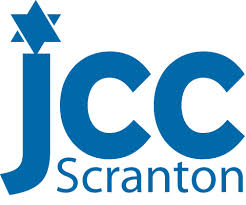 PRESCHOOL CALENDAR2016-2017SEPTEMBEROctoberNovemberDecemberJanuaryFebruaryMarchAprilMayJune*Please keep in mind that these are just the main events happening in our classroom.  We may add certain activities throughout the school year.Wednesday 7th First DayMonday 12th – Friday 16 First week of Wellness & Enrichment ClassesWednesday 21stField Trip to Roba’s Family FarmThursday 22ndFirst Visit to Scranton LibraryThursday 29th Picture Day!Mon & Tues 3rd & 4th Rosh Hashana- No ClassWednesday 12thYom Kippur, No ClassMon & Tues 17th & 18th Sukkot, No ClassThursday 20thUnited Nation’s Day ParadeMon & Tues 24th & 25thShimini Atzeret & Simchat Torah- No ClassThursday 27thLibrary VisitFriday 11thVeteran’s Day ProgramThursday 17th Library VisitThurs & Fri 24th & 25thThanksgiving- NO CLASSThursday 15thLibrary VisitThursday 22ndChanukah Latke PartyMonday 26th- Monday Jan 2stWINTER BREAK, NO CLASSMonday 2nd Classes ResumeMon-Wed 9th-11thParent Teacher ConferencesMonday 16thMartin Luther King Day,2nd Semester BeginsThursday 9thTu’Bshevat (Birthday of the Trees)Planting ProjectWednesday 15th Friendship DayMonday 20thPresident’s DayThursday 9thPurim Masquerade PartyThursday 6thPreschool Passover SederMonday 10-Wednesday 19th Passover Holiday, No ClassThursday 20thClasses ResumeFriday 21st Earth Day Tuesday 2nd Yom Haatzmaut CelebrationIsraeli Independence DayMon-Wed, 8-10Parent-Teacher ConferencesWednesday 11thLag B’Omer Field DayWednesday 31st Shavuot- No ClassThursday 1st2nd day of Shavuot- No ClassTuesday 6th Family Swim DayFriday 9th Last Day of Class/Graduation